Základná škola, Šišov 74, 956 38  Šišov                         .  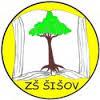 Smernica O slobodnom prístupe k informáciám a o zmene a doplnení niektorých zákonov v podmienkach Základnej školy, Šišov 74, 956 38 ŠišovRiaditeľka Základnej školy Šišov 74, Mgr.Mária Kubričanová, 956 38 Šišov, vydáva  smernicu O aplikácii Zákona č. 211/2000 Z. z. o slobodnom prístupe k informáciám a o zmene a doplnení niektorých zákonov v podmienkach Základnej školy, Šišov 74, 956 38 ŠišovSmernica č. 01/2014   O slobodnom prístupe k informáciámschválila: 2.7.2014                                                 ..................................................								Mgr. Mária Kubričanová								      riaditeľka školyZákladná škola, Šišov 74, 956 38  Šišov                        .  Smernica o zverejňovaní informácii na základe § 5 zákona 211/2000 Z. z. o slobodnom prístupe k informáciám a o zmene a doplnení niektorých zákonovspôsob zriadenia povinnej osoby, jej právomoci a kompetencie a popis organizačnej štruktúryZákladné údaje o škole:Názov školy: Základná škola, Šišov 74Adresa školy: Šišov 74, 956 38 ŠišovIČO: 36 12 85 03Dátum vzniku: 1.apríla 2002Spôsob zriadenia: : (podľa zriaďovacej listiny)Zriaďovateľ: obec Šišov, OÚ Šišov 63, 956 38 ŠišovPrávomoc: samostatná príspevková organizácia s právnou subjektivitou a organizačnými jednotkami školský klub detí a školská jedáleňPopis organizačnej štruktúry:miesto, čas a spôsob, akým možno získavať informácie; informácie o tom, kde možno podať žiadosť, návrh, podnet, sťažnosť alebo iné podanieMiesto: ZŠ Šišov 74, 956 38 Šišov sekretariát riaditeľky školy)Čas: v pracovných dňoch od 8. 00 h - 14. 00 h)Spôsob: písomne, faxom, ústne, elektronickou poštou, poštou, alebo iným technicky vykonateľným spôsobom podaná žiadosť, podnet, návrh, sťažnosť alebo iné podanieŽiadosť o poskytnutie informácie musí obsahovať:meno a priezvisko žiadateľa,adresa žiadateľa,obsah požadovaných informácií,požadovaný spôsob sprístupnenia informácie,dátum,podpis žiadateľa.miesto, lehota a spôsob podania opravného prostriedku a možnosti súdneho preskúmania rozhodnutia povinnej osoby vrátane výslovného uvedenia požiadaviek, ktoré musia byť splnenéMiesto: sekretariát riaditeľky školy v čase od 8. 00 h - 14. 000 h)Lehota: odvolanie v lehote do 15 dní od doručenia rozhodnutia povinnej osobySpôsob: písomná formaO odvolaní rozhoduje nadriadený orgán (zriaďovateľ- Obec Šišov, Šišov63, 956 38 Šišov. O odvolaní rozhodne do 15 dní od doručenia odvolania. Odvolanie sa podáva prostredníctvom Základnej školy, Šišov 74, 956 38 Šišov.Základná škola, Šišov 74, 956 38  Šišov    postup, ktorý musí povinná osoba dodržiavať pri vybavovaní všetkých žiadostí, návrhov a iných podaní, vrátane príslušných lehôt, ktoré je nutné dodržaťŽiadosť o poskytnutie informácie sa po predložení potvrdí prezentačnou pečiatkou a preskúma, či obsahuje všetky požadované náležitosti.Neúplná žiadosť sa musí minimálne do 7 dní doplniť, inak sa žiadosť odloží.Ak škola nemá požadované informácie a ak zo žiadosti vyplýva, kde by sa mohli tieto informácie získať, postúpi žiadosť do 5 dní odo dňa doručenia žiadosti tejto povinnej osobe, inak ju odmietne.Postúpenie žiadosti sa oznámi žiadateľovi ihneď. Lehota na vybavenie žiadosti začína plynúť znova dňom, keď príslušná povinná osoba dostala postúpenú žiadosť.Lehota na vybavenie žiadosti je najneskôr do ôsmych pracovných dní odo dňa podania žiadosti alebo odo dňa odstránenia nedostatkov v žiadosti.Lehota sa môže predĺžiť zo závažných dôvodov najviac o 8 dní.Žiadateľ o tom musí byť písomne informovaný. Ak predmetom žiadosti je získanie informácií, ktoré už boli zverejnené, škola môže ihneď, najneskôr do 5 dní od podania žiadosti, namiesto sprístupnenia informácií žiadateľovi oznámiť údaje, ktoré umožňujú vyhľadanie a získanie zverejnenej informácie.Ak žiadateľ trvá na sprístupnení zverejnených informácií, škola mu ich sprístupní. Lehota na sprístupnenie začína dňom, keď žiadateľ oznámil, že trvá na priamom sprístupnení informácie.     Vybavenie žiadosti a vydanie rozhodnutia Ak povinná osoba sprístupní žiadateľovi požadované informácie v rozsahu a spôsobom podľa § 16 zákona o slobodnom prístupe k informáciám v zákonom stanovenej lehote, urobí rozhodnutie zápisom v spise. Proti takémuto rozhodnutiu nemožno podať opravný prostriedok.Ak povinná osoba žiadosti nevyhovie hoci len sčasti, vydá o tom v zákonom stanovenej lehote rozhodnutie. Rozhodnutie nevydá v prípade, ak žiadosť bola odložená podľa § 14 ods. 3 zákona o slobodnom prístupe k informáciám.Ak nevydá rozhodnutie, predpokladá sa, že vydala rozhodnutie, ktorým odmietla poskytnúť informáciu. Za deň doručenia sa považuje tretí deň od uplynutia lehoty na vybavenie žiadosti.Povinná osoba poskytujúca informáciu je povinná dbať, aby neposkytla informácie, ku ktorým je prístup obmedzený(§ 8 až § 12) zákona o slobodnom prístupe k informáciám. V prípade, že  povinná osoba poskytuje informáciu, ktorá obsahuje osobné údaje, ku ktorým je obmedzený prístup, je povinná zamedziť viditeľnosť týchto údajov. Prehľad predpisov, pokynov, inštrukcií, výkladových stanovísk, podľa ktorých povinná osoba koná a rozhoduje alebo ktoré upravujú práva a povinnosti fyzických osôb a právnických osôb vo vzťahu k povinnej osobeZákladná škola, Šišov 74, 956 38  Šišov    Ústava SRZákony, Nariadenia vlády, Vyhlášky MŠVVaŠ SRhttps://www.minedu.sk/12269-sk/regionálne-skolstvo/Listina základných práv a slobôdPracovný poriadok ZŠ Šišov 74, 956 38 ŠišovOrganizačný poriadok ZŠ Šišov 74, 956 38 ŠišovŠkolský poriadok ZŠ Šišov 74, 956 38 ŠišovSadzobník správnych poplatkov, ktoré povinná osoba vyberá za správne úkony, a sadzobník úhrad za sprístupňovanie informácii                                                  S A D Z O B N Í K spoplatňovaných úkonov pri realizácií § 21 zákona č. 211/2000 Z. z. o slobodnom prístupe k informáciám a o zmene a doplnení niektorých zákonov v znení neskorších predpisov1. Sprístupnenie informácie písomne:* kópia formát A4 0,10 € * obálka C 6 0,01 € * obálka C5 0,04 € * obálka A4 0,05 € * špeciálna bublinková obálka 0,66 € 2/ za sprístupnenie informácie kopírovaním (čiernobiela kópia jednostranná) 0,10 € 3/ za sprístupnenie informácie kopírovaním na disketu 0,66 € 4/ za sprístupnenie informácie kopírovaním na CD 0,66 € 5/ informácie zasielané e-mailom a telefonicky bezplatne 6/ náklady na poštovné podľa aktuálneho cenníka poštových zásielok. Spôsob úhrady: A, poštovou poukážkou, resp. bezhotovostným prevodom na účet ZŠ Šišov (číslo poskytne škola žiadateľovi na požiadanie)B, v hotovosti do pokladne ZŠ Šišov 74, 956 38 ŠišovZŠ Šišov 74, 956 38 Šišov môže zaplatenie úhrady odpustiť. O odpustení náhrady rozhoduje štatutárny zástupca školy. Úhrady sú príjmami školy.V Šišove 2.7.2014                                                                       Mgr. Mária Kubričanová                                                                                                            riaditeľka školy